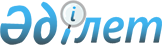 О дополнительных мерах по обеспечению сборов средств во внебюджетные фонды Республики Казахстан
					
			Утративший силу
			
			
		
					Постановление Правительства Республики Казахстан от 7 мая 1998 г. N 413. Утратило силу - постановлением Правительства РК от 9 февраля 2005 г. N 124 (P050124)      В соответствии с постановлением Правительства Республики Казахстан от 30 декабря 1997 г. № 1861 "О передаче налоговым органам лицевых счетов плательщиков отчислений во внебюджетные фонды" и для стимулирования погашения задолженностей по платежам во внебюджетные фонды хозяйствующими субъектами Правительство Республики Казахстан ПОСТАНОВЛЯЕТ: 

      1. Ввести с 1 мая 1998 года для юридических лиц, а также физических лиц, занимающихся предпринимательской деятельностью без образования юридического лица, следующий порядок погашения задолженности по платежам во внебюджетные фонды Республики Казахстан: 

      приостановление начисления пени на сумму основного долга по состоянию на 1 мая 1998 года сроком до 31 декабря 1998 года; 

      списание суммы пени, подлежащей уплате во внебюджетные фонды Республики Казахстан по состоянию на 1 мая 1998 года, производится пропорционально сумме погашения основного долга. 

      2. Министерству финансов Республики Казахстан разработать и утвердить Порядок проведения работ по списанию ранее начисленной пени за несвоевременную уплату платежей во внебюджетные фонды Республики Казахстан, в котором предусмотреть также начисление и взыскание пени с 1 января 1999 года на непогашенную часть основного долга за период приостановления в соответствии с пунктом 1 данного постановления. 

      3. Контроль за исполнением, настоящего постановления возложить на Министерство финансов Республики Казахстан. 

     Премьер-Министр 

  Республики Казахстан 
					© 2012. РГП на ПХВ «Институт законодательства и правовой информации Республики Казахстан» Министерства юстиции Республики Казахстан
				